Fra:	Heidi Martens <heidi.martens@asplanviak.no>Sendt:	24. august 2018 16:52Til:	Dag WalleKopi:	Lofoten SjøhusutleieEmne:	Bestemmelser og plankart - Kåkern Vedlegg:	Reguleringsbestemmelser24.08.2018.docx; Detaljregulering-1-1000_A3.pdf; Reguleringsbestemmelser24.08.2018PDF.pdfHei og takk for sist Vedlagt ligger bestemmelser revidert i tråd med kommunens innspill (i Word-format og PDF) og plankart revidert i tråd med Statens vegvesens merknad.Håper at dette nå ser bra ut og at planen kan legges fram for endelig vedtak. Ta kontakt dersom det skulle være noe vi kan bistå med. Med vennlig hilsen

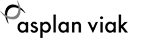 Vi flytter til nye lokaler 1. september. Ny adresse blir Prostneset, Kaigata 4, 3 etg.Heidi Martens
Master i naturforvaltning
PlanAsplan Viak AS
Rådhusgata 3
9008 TromsøT: 938 52 896
E: heidi.martens@asplanviak.noT: 417 99 417
www.asplanviak.no
Kom i kontakt med Asplan Viak

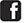 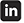 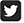 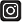 
Les vårt nyhetsmagasin
KVARTALET